THE FORMAT FOR THE PROJECT REPORTM-Tech(ECE/CSE/ME)-	3rd Sem.A. GUIDELINES FOR STUDENTSa) The theme / topic of the project should be current and based on latest technology.b) The candidate has to give a project brief or synopsis to the Officer Incharge, andthe guide(s) will be assigned to him related to his topic before commencing theproject work.c) The length of the report may be about 30 to 40 page.d) The project must be Card-board Bounded with Lamination Sheet. (Spiralbinding and other forms of binding will not be accepted).e) The project must be submitted in Two Copies duly signed by the Guide.f) The project should be neatly typed on one side and in A4 size Paper only.g) Following typing Instructions should be followed.i. One and a half spacing should be used for typing the general text.The general text shall be justified and typed in the Font style‘Times New Roman’ and Font size 12ii. Subheading shall be typed in the Font style ‘Times New Roman’and Font size 12 and bold.iii. Heading shall be typed in the Font style ‘Times New Roman’and Font size 14 and bold.B. COMPONENTS OF A PROJECT REPORTThe sequence in which the project report material should be arranged and boundshould be as follows:1. Cover Page & Title page2. Declaration by the Student3. Certificate by the Guide4. Acknowledgment5. Abstract4. Table of Contents5. Chapters7. Appendices8. References (if any)C. PREPARATION FORMAT1) Cover Page (Title Page): Title, Name of the Candidate (University roll No.),Name of Guide, Regional center name with University Name (and Logo) and Place, Month and Year of submission. (Refer Annexure- I)2) Declaration by the Student: Refer Annexure- II3) Certificate by the Guide: Refer Annexure-III4) Acknowledgements: The candidate may thank all those who helped in the preparation of project.5) Abstract (or summary) :of the report should, in one page, include: the purposeof the study; the methodology used; and a summary of the major findings,conclusions and recommendations.6) Table of Contents: Refer Annexure-V7) Main Body of the Project: This is core aspect of your project giving in detailyour project work. The project may be divided into 3 to 4 Chapters with suitableTitles, the first Chapter being Introduction and the last being Conclusion.8) Appendices: Appendices are provided to give supplementary information,which is included in the main text may serve as a distraction and cloud the centraltheme.• Appendices should be numbered using Arabic numerals, e.g. Appendix 1,Appendix II, etc.• Appendices, Tables and References appearing in appendices should benumbered and referred to at appropriate places just as in the case ofchapters.• Appendices shall carry the title of the work reported and the same title shall be made in the contents page also.9) List of References (if any): The listing of references should be typed 2 spaces below the heading “REFERENCES” in alphabetical order in single spacing left –justified. Should be numbered consecutively (in square [] brackets, throughout thetext and should be collected together in the reference list at the end of your report.The references should be numbered in the order they are used in the text. Thename of the author/authors should be immediately followed by the year and otherdetails.A typical illustrative list given below relates to the citation example quoted above.REFERENCES[1]. Ariponnammal, S. and Natarajan, S. (1994) ‘Transport Phonomena of SmSel – X Asx’, Pramana – Journal of Physics Vol.42, No.1, pp.421-425.[2]. Barnard, R.W. and Kellogg, C. (1980) ‘Applications of ConvolutionOperators to Problems in Univalent Function Theory’, Michigan Mach, J.,Vol.27, pp.81–98APPENDIX 1 (A typical Specimen of Cover Page & Title Page)TITLE OF SEMINAR<Font Size 22><BOLD><Centralized>A Project Report<Font Size 14>><BOLD><Centralized>Submitted by<Font Size 14><Italic>><BOLD><Centralized>NAME OF THE CANDIDATE<Font Size 16>><BOLD><Centralized>in partial fulfillment for the award of the degreeof<Font Size 14><1.5 line spacing><Italic>><BOLD><Centralized>NAME OF THE DEGREE<Font Size 16>><BOLD><Centralized>INBRANCH OF STUDY<Font Size 14><BOLD><Centralized>At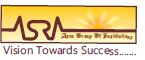 ASRA COLLEGE OF ENGINEERING & TECHNOLOGYBHAWANIGARH<Font Size 16>><BOLD><Centralized>MONTH & YEAR<Font Size 14>><BOLD><Centralized>SPECIMENARTIFICIAL INTELLIGENT NETWORKA PROJECT REPORTSubmitted byMr. XYZin partial fulfillment for the award of the degreeofMASTER OF TECHNOLOGYINMECHANICAL ENGINEERINGAtASRA COLLEGE OF ENGINEERING & TECHNOLOGYBHAWANIGARHMAY 2006Annexure-IIDECLARATION<Font Size 14>><BOLD><Centralized>I hereby declare that the project entitled “________________________________” submitted for the M.Tech Degree is my original work and the project has not formed the basis for the award of any degree, associateship, fellowship or any other similar titles.Signature of the Student:Name:Roll No:Address:									Place:Contact No.									Date:E-mail IDAnnexure-IIICERTIFICATE<Font Size 16>><BOLD><Centralized>This is to certify that the Project entitled “_______________________________________________________________________________” is the bonafide work carried out by ________________student of M.Tech (Punjab Technical University, Jalandhar, during the year__________, inpartial fulfillment of the requirements for the award of the Post Graduate  Degree and that the project has not formed the basis for theaward previously of any degree, diploma, associateship, fellowship or any othersimilar title.Signature of the Guide:Name:Designation:Address:Contact No:									Place:E-mail ID:									Date:Annexure IV(A typical specimen of table of contents)<Font Style Times New Roman>Table of contents<Font Size 16>><BOLD><Centralized>CHAPTER NO. TITLE PAGE NO.Title Page iDeclaration of the StudentiiCertificate of the GuideiiiAbstract ivAcknowledgement vList of Figures vi1. INTRODUCTION1.1 Project Overview1.2 Hardware Specification1.3 Software Specification1.3.11.3.2                                              . . .. .2. SYSTEM STUDY AND ANALYSIS2.1 Existing System2.2 Proposed System2.3 Problem Description3. SYSTEM DESIGN3.1 Database Design3.1.13.1.23.1.33.1.43.1.5. .. . .. . .